VAMOS RELEMBRAR ESTA SEQUÊNCIA?Nesta sequência você vai precisar de duas colheres. Para o nosso aprendizado e diversão, não precisamos de muitas coisas, mas a principal delas é a nossa imaginação.Com duas colheres, você vai assistir ao vídeo e executar a atividade, realizando o ritmo desta canção TRÉ LÉ LÉ.  https://youtu.be/ixJftUfSMeY Qualquer dúvida, pode me chamar. Abração do Prof Luan.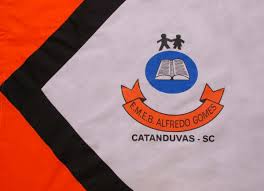 ESCOLA MUNICIPAL DE EDUCAÇÃO BÁSICA ALFREDO GOMES.RUA: CORONEL RUPP BAIRRO CENTRO OESTECATANDUVAS – SC   NOVEMBRO   ANO 2021 CNPJ – 78502697/0001-96DIRETORA: IVÂNIA NORA.ASSESSORA PEDAGÓGICA: SIMONE ANDRÉA CARL.ASSESSORA TÉCNICA ADM.: TANIA N. DE ÁVILA.PROFESSOR: LUAN CEZAR RIBEIRO DA SILVAALUNO(A):................................................................................SÉRIE 3º ANO PERÍODO................................  